Kausisuunnitelma 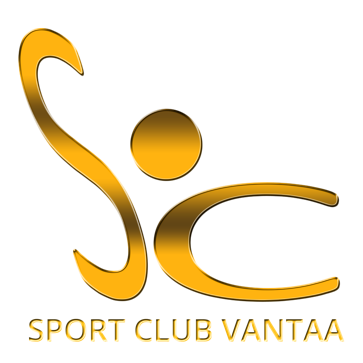 kevät 2022Voimistelu 10-13v.Aika: Maanantaina klo. 19-20    Paikka: Korson koulu 2 (Kisatie 29)Ohjaaja: Erika Yli-Hankala erika.yli-hankala@scvantaa.fi (0401246524)PäiväTunnin teematHuom.vko 2Tervetuloa SC Vantaalle!vko 3Liikkuvuuttavko 4Tasapainojavko 5Hyppyjä ja liikkumisiavko 6Voimaa vartaloistavko 7Akrobatiaa ja ketteryyttävko 8Hiihtoloma – ei tuntiaRentouttavaa lomaa!vko 9Esitysohjelman aloittaminenvko 10Tavoiteliikkeitä ja esitystäOta oma kynä mukaan liikkeiden merkkaamiseksi!vko 11Narutekniikkaa ja esitystäJos löytyy oma naru, saa ottaa mukaan!vko 12Ponnistusvoimaa ja esitystävko 13Vartalon hallintaa ja esitystävko 14Liikkuvuutta ja esitystävko 15Avoimet ovetLäheiset saavat tulla seuraamaan tuntia!vko 16Pääsiäinen ma 18.4 – Ei tuntia! Hyvää pääsiäistä!vko 17Vapputunti ja esitystäSaa pukeutua vapputeemaan sopivasti!vko 18Palloja ja esitystäJos löytyy oma pallo, saa ottaa mukaan!vko 19Esityksen osien harjoitteluavko20Esitysohjelman kenraaliesitys ja toivetekemistä Kevätnäytös su 22.5.